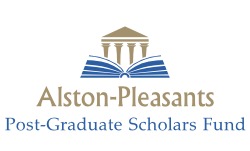 FOR IMMEDIATE RELEASEPATRICK OLIVER FIORILLI 2014 ALSTON-PLEASANTS SCHOLARSHIP RECIPIENTMay 1, 2014 – The 2014 Alston-Pleasants Scholarship for undergraduate studies at the University of North Carolina at Chapel Hill has been awarded to Patrick Oliver Fiorilli of Halifax County.Patrick, son of Dr. Mario G. and Mona Fiorilli, is a resident of Roanoke Rapids and Valedictorian of his Roanoke Rapids High School graduating class.  Patrick earned an array of academic honors while participating in a variety of student organizations and activities, including membership on the 2011 Conference Championship Tennis Team and recognition as the 2013 Superintendent’s Nominee for North Carolina Governor’s School.  At the University, Patrick will participate in the University’s Honors Carolina Program and plans to major in the study of physics.  In 1958, as a perpetual memorial to her Grandfather, Willis “Congress” Alston, Missouri Alston Pleasants established the Alston-Pleasants Scholars Fund to recognize and encourage selected high school students from Franklin, Halifax and Warren Counties.  Patrick is the 86th recipient of the Alston-Pleasants Scholarship.The Trustees of the Alston-Pleasants Post-Graduate Scholars Fund, which provides graduate studies scholarships for Alston-Pleasants Scholars, join with Rebecca C. Spragins, Clerk of the Superior Court of Halifax County, Richard E. Hunter, Jr., Clerk of the Superior Court of Warren County, and Patricia B. Chastain, Clerk of the Superior Court of Franklin County, who oversee these scholarships, in congratulating Patrick on his outstanding accomplishments and in welcoming him to the Alston-Pleasants community.Additional Alston-Pleasants information is provided at www.alstonpleasants.org, and Alston-Pleasants Scholars on Facebook.###For information or questions, contact J. Gilbert Stallings at 540.856.3613 or gstall7493@aol.com.  